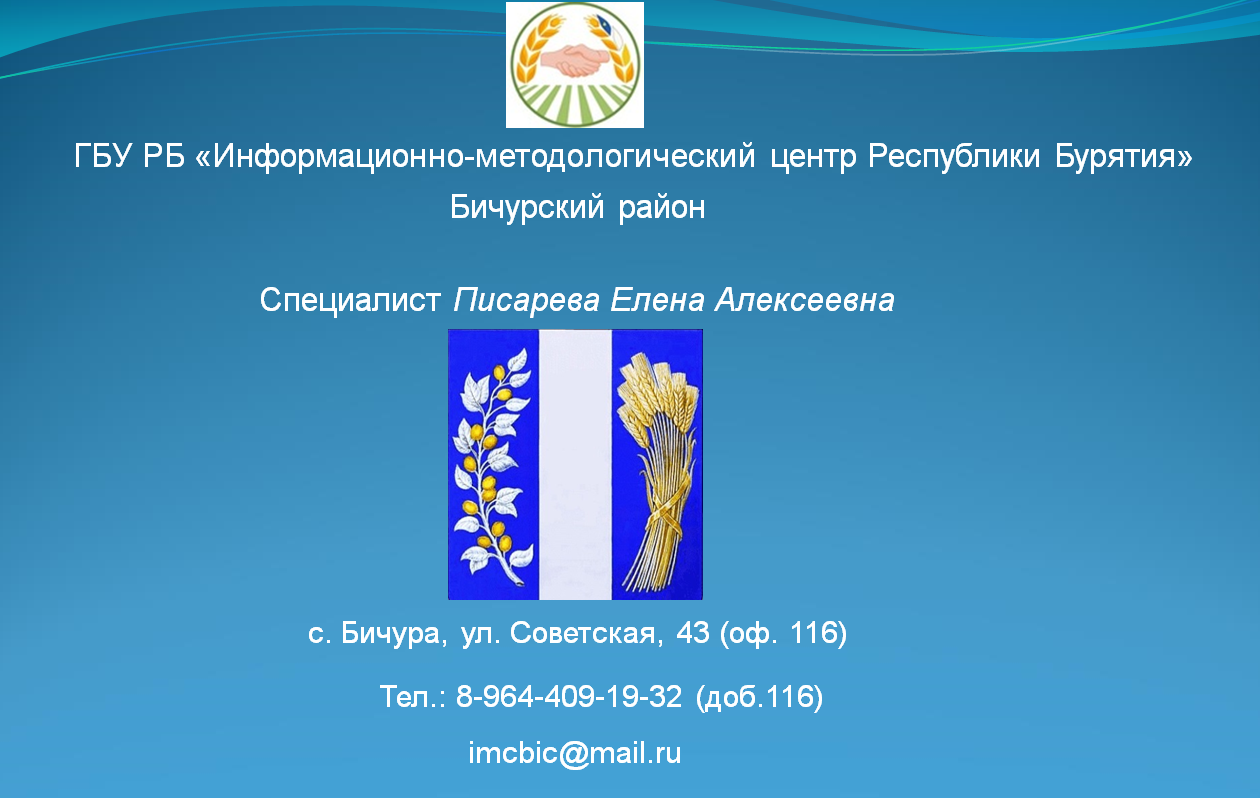 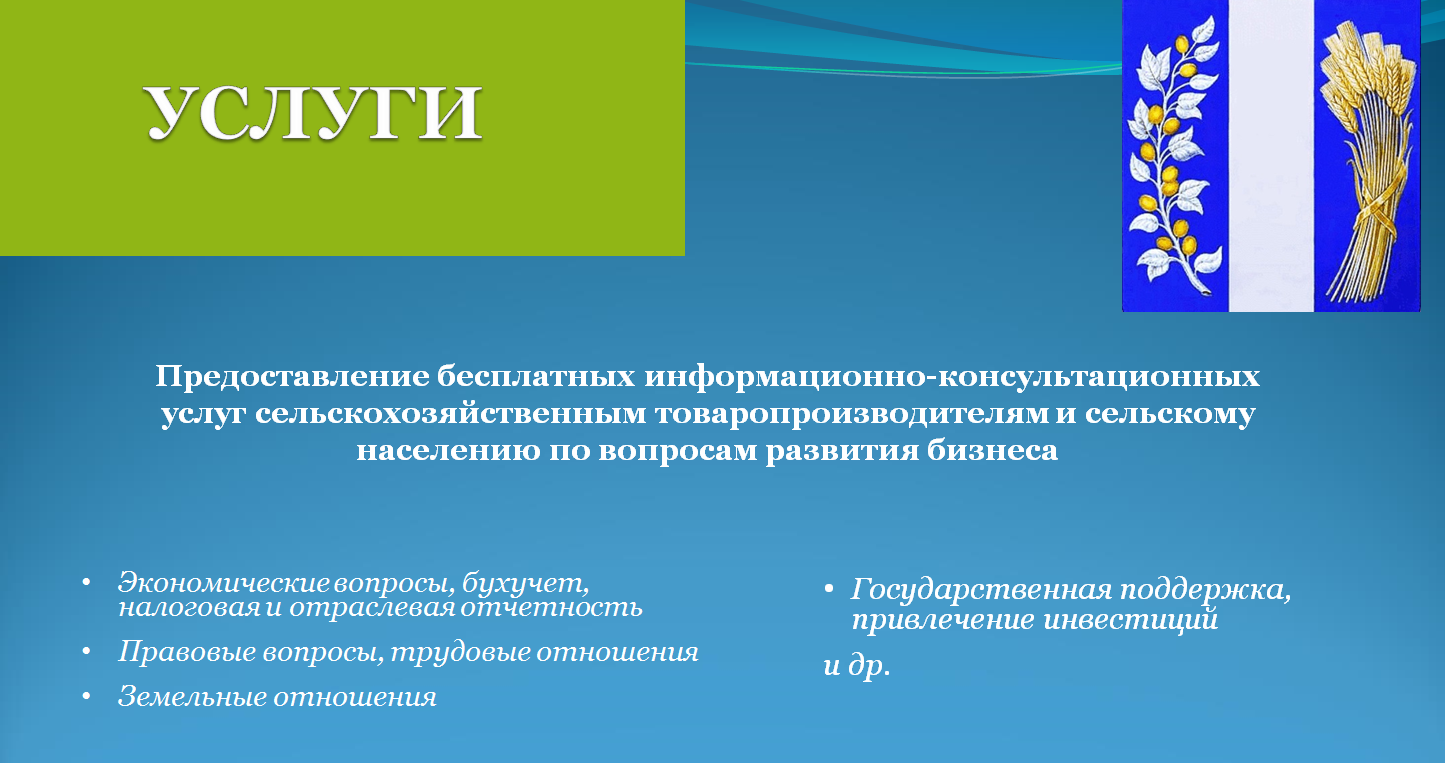 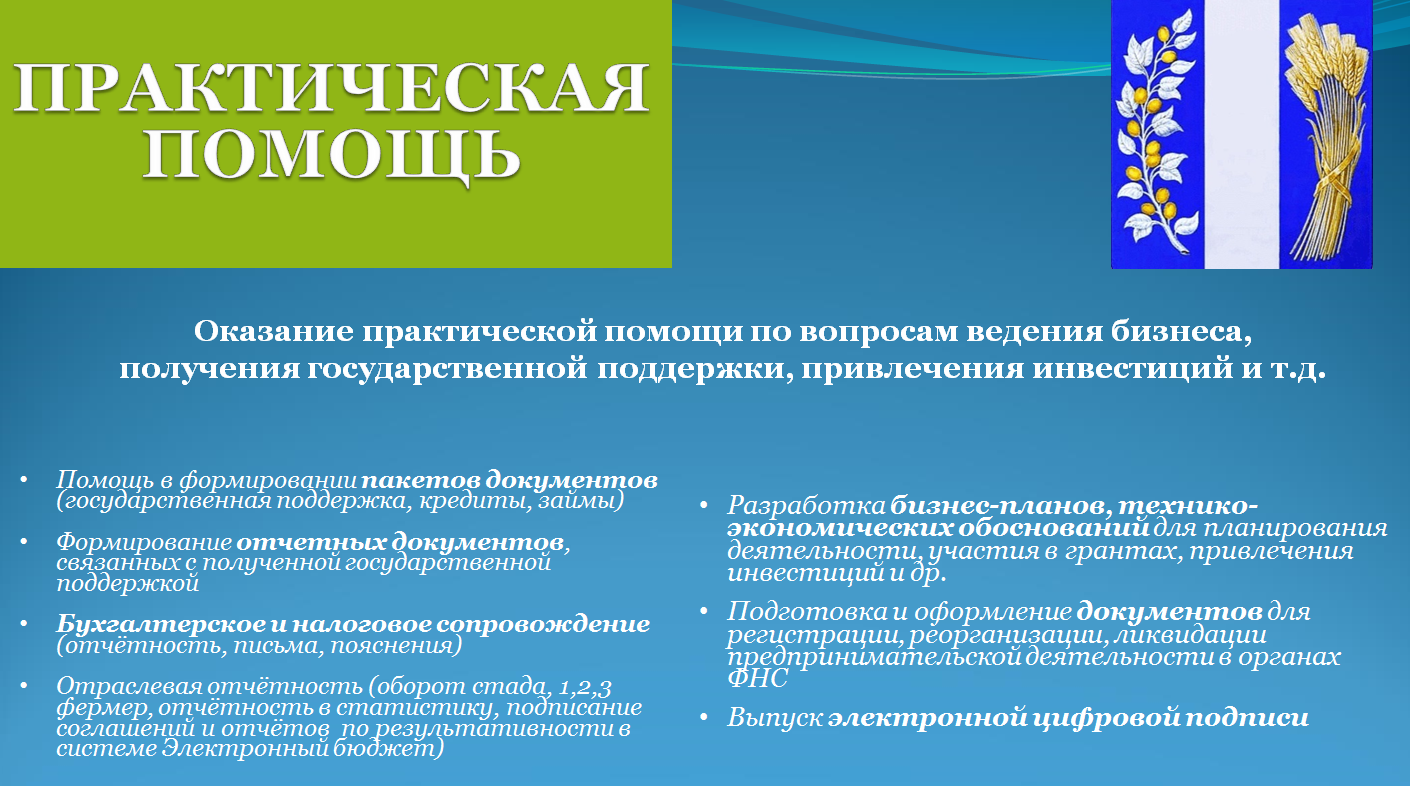 ДЛЯ ИП (КФХ) и ЮР ЛИЦ (сельхозтоваропроизводители)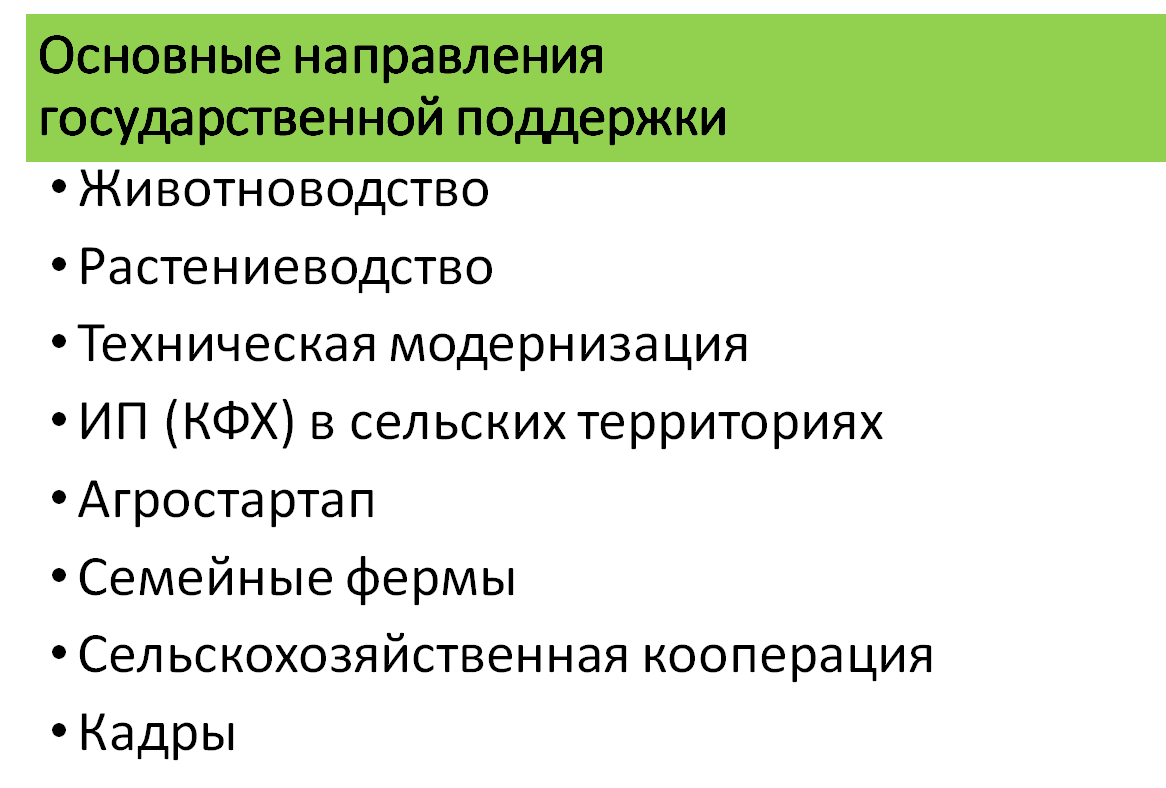 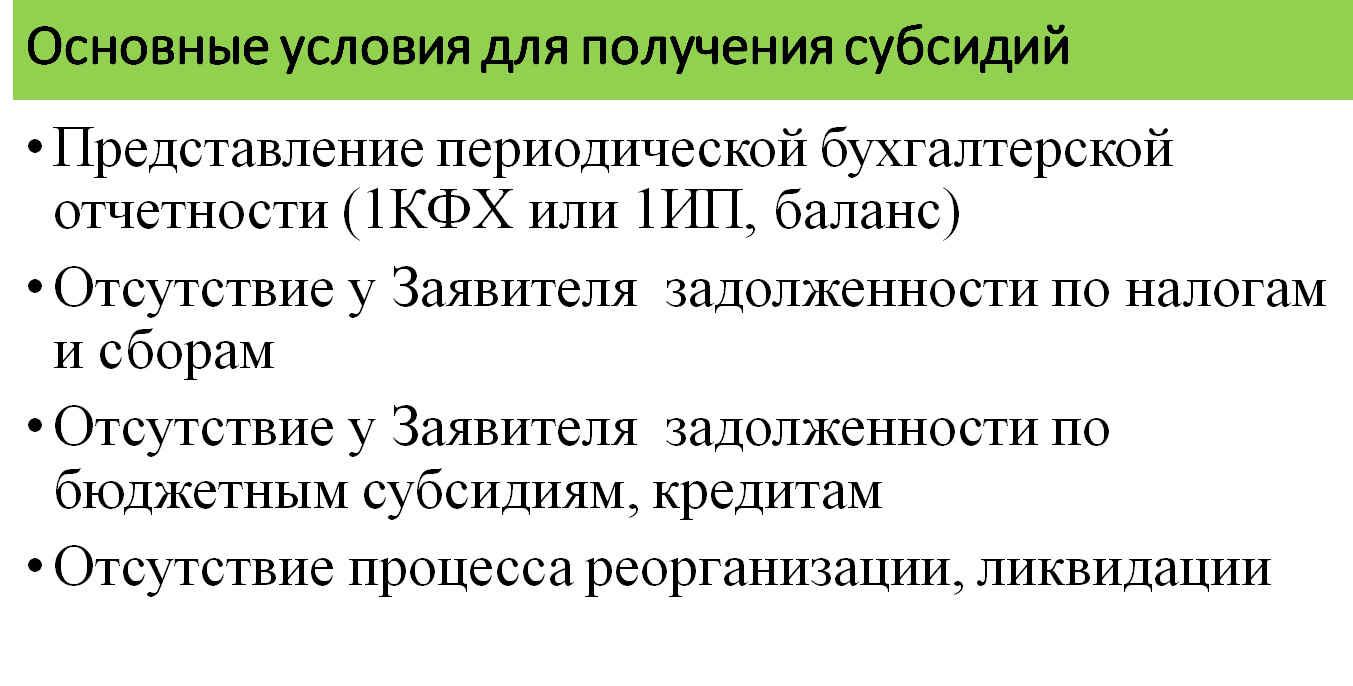 БОЛЕЕ ПОДРОБНО МОЖНО ПОСМОТРЕТЬ НА НАШЕМ САЙТЕ и наших каналах :www.imcrb.ru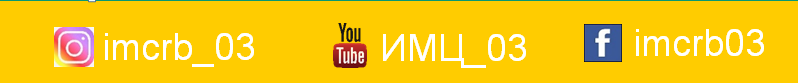 ПО РАСТЕНИВОДСТВУ для ЛПХ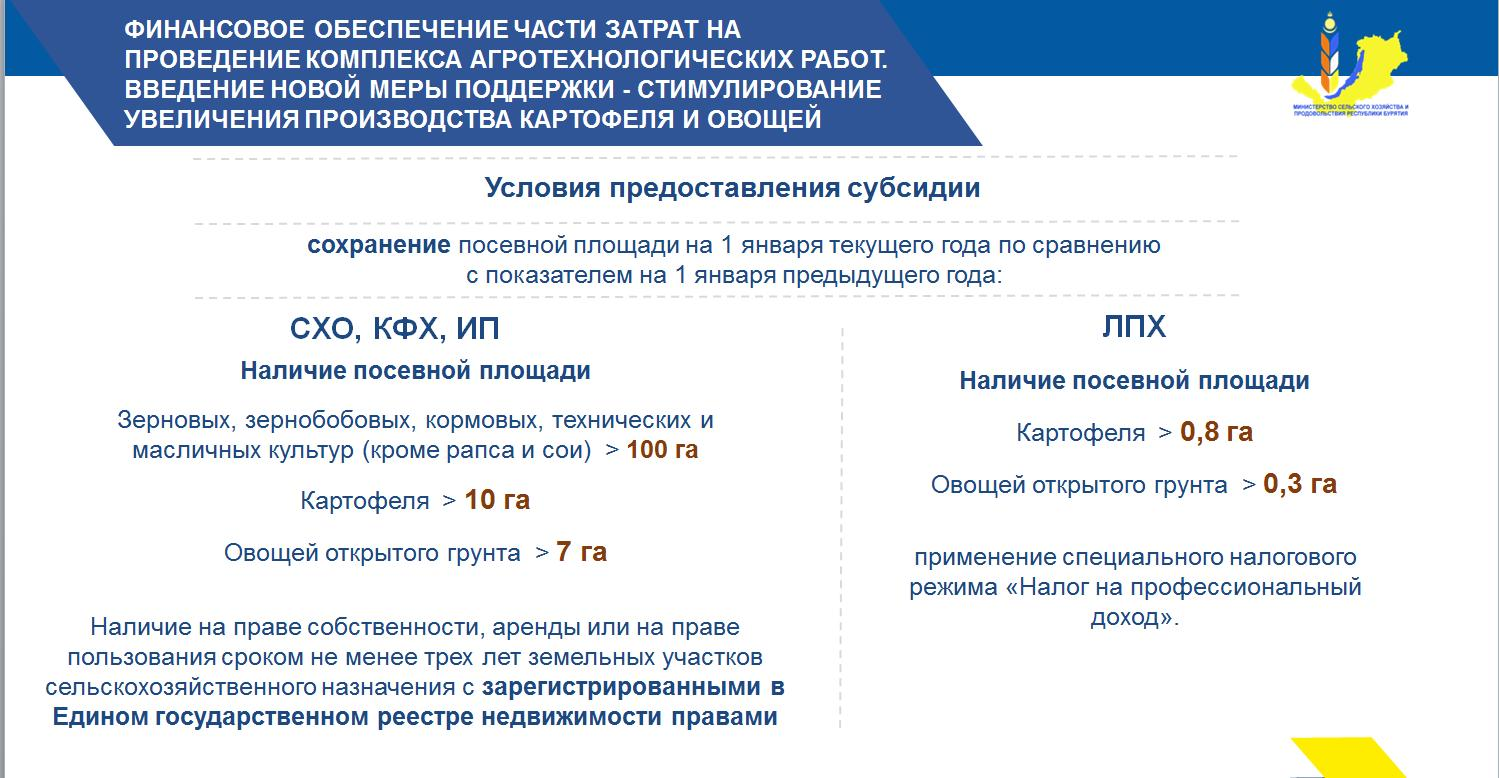 ПО РАСТЕНИВОДСТВУ для ЛПХ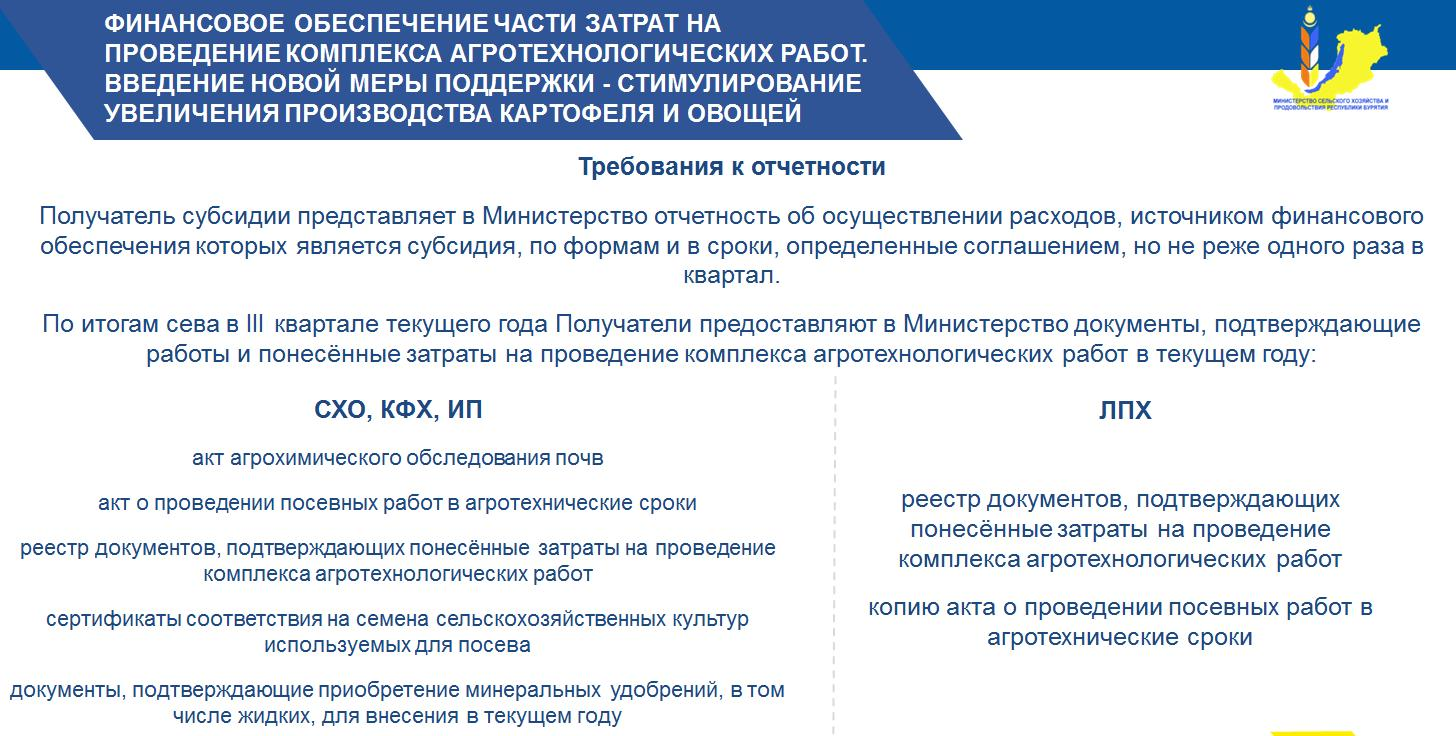 ПО ЖИВОТНОВОДСТВУ для ЛПХ (на маточное)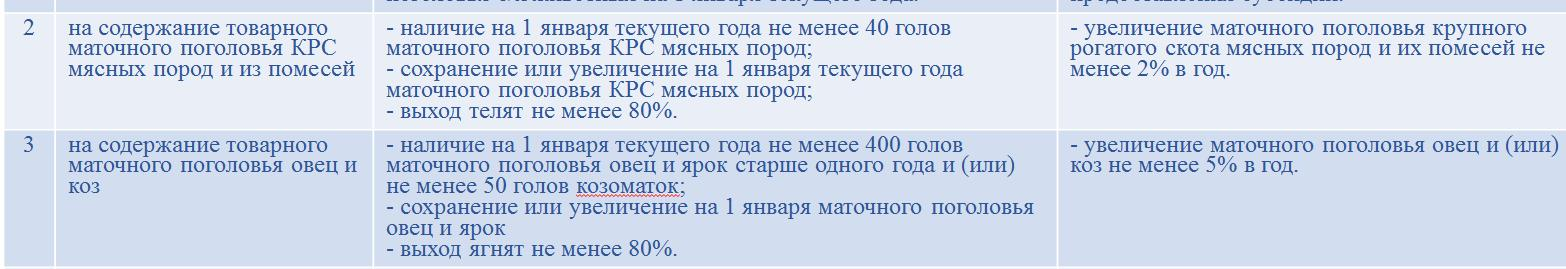 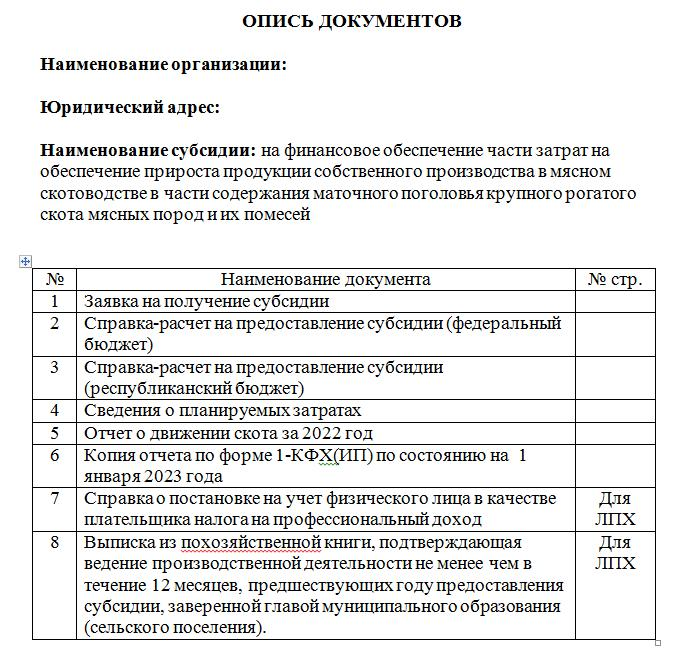 ПО ЖИВОТНОВОДСТВУ для ЛПХ (на производство овец и коз на убой в живом весе, ставка 30р на 1 кг живого веса)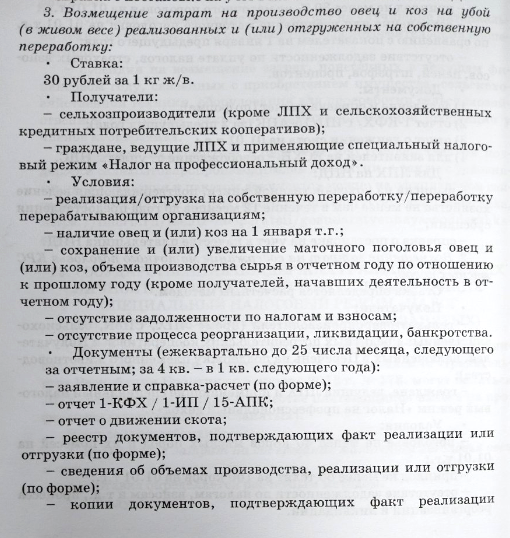 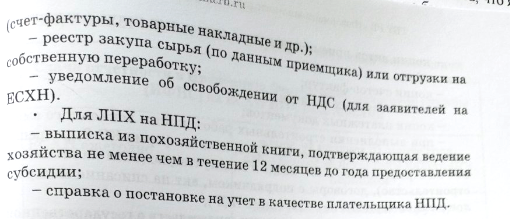 